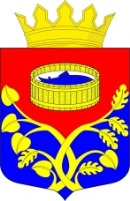 Ленинградская областьЛужский муниципальный районСовет депутатов Лужского муниципального районачетвертого созываРЕШЕНИЕот   22 февраля  2022 год  № 140Об утверждении перечня недвижимогомуниципального имущества, передаваемого из собственности муниципального образованияЛужский муниципальный район Ленинградской области в собственность муниципальногообразования Заклинское сельское поселение Лужского муниципального районаЛенинградской области           В соответствии с требованиями Федерального закона от 6 октября 2003 года № 131-ФЗ «Об общих принципах организации местного самоуправления в Российской Федерации» (с изменениями и дополнениями) в части распределения муниципального имущества между органами местного самоуправления первого и второго уровней, Федерального закона от 31 декабря 2005 года № 199-ФЗ «О внесении изменений в отдельные законодательные акты Российской Федерации в связи с совершенствованием разграничения полномочий», Совет депутатов Лужского муниципального района РЕШИЛ:           1. Утвердить перечень недвижимого имущества, передаваемого из собственности муниципального образования Лужский муниципальный район Ленинградской области в собственность муниципального образования Заклинское сельское поселение Лужского муниципального района Ленинградской области, согласно приложению.           2.  Контроль за исполнением решения возложить на постоянную депутатскую комиссию по комплексному социально-экономическому развитию района, вопросам законности и правопорядка.Глава Лужского муниципальногорайона, исполняющий полномочияпредседателя Совета депутатов                                                          А.В. Иванов  